Сумська міська радаВиконавчий комітетРІШЕННЯ від 12.03.2019 № 126У зв’язку зі змінами в чинному законодавстві у сфері надання житлових послуг, без врахування положень яких неможливе повноцінне забезпечення підготовки та проведення в установленому законодавством порядку конкурсу з призначення управителя багатоквартирного будинку в місті Суми щодо будинків, в яких не створено об’єднання співвласників багатоквартирного будинку, співвласники яких не прийняли рішення про форму управління багатоквартирним будинком, відповідно до пункту 28 розділу 4 Регламенту роботи виконавчих органів Сумської міської ради, затвердженого рішенням виконавчого комітету Сумської міської ради від 16.05.2017 № 250 (зі змінами), пункту 10 розділу ІІ Порядку проведення конкурсу з призначення управителя багатоквартирного будинку, затвердженого наказом Міністерства регіонального розвитку, будівництва та житлово-комунального господарства України від 13.06.2016 № 150, керуючись частиною першою статті 52 Закону України «Про місцеве самоврядування в Україні», виконавчий комітет Сумської міської радиВИРІШИВ:1. 	Внести зміни до рішення виконавчого комітету Сумської міської ради від 27.06.2018 № 343 «Про затвердження конкурсної документації та інші організаційні питання проведення конкурсу з призначення управителя багатоквартирного будинку в місті Суми» (зі змінами), а саме:1.1. Пункт 10 додатку 1 до рішення викласти в такій редакції: «10. Дата огляду об’єктів конкурсу та доступу до них:Доступ до об’єктів конкурсу та їх огляд буде проводитися з 16.05.2019 по 06.06.2019 з 10.00 до 16.00 години згідно з графіком:Учасники конкурсу, що бажають взяти участь в огляді об’єктів конкурсу, письмово повідомляють про це секретаря конкурсної комісії (за його відсутності – іншу особу, уповноважену здійснювати зв’язок з учасниками конкурсу) шляхом направлення повідомлення на офіційну електронну адресу департамента інфраструктури міста Сумської міської ради dim@smr.gov.ua не пізніше ніж за два робочі дні до огляду».1.2. У підпункті 12.3 пункту 12 додатку 1 до рішення слова та цифри «до 16:00 год. 28.03.2019» замінити словами та цифрами «до 16:00 год. 10.06.2019».1.3. У підпункті 13.2 пункту 13 додатку 1 до рішення слово та цифри «Дата: 29.03.2019» замінити словом та цифрами «Дата: 11.06.2019».	1.4. Підпункт 13.3 пункту 13 додатку 1 до рішення викласти в такій редакції: «13.3. Час: 08:00 год.». 1.5. У підпункті 5.3 пункту 5 додатку 2 до рішення слова та цифри «до 16:00 год. 28.03.2019» замінити словами та цифрами «до 16:00 год. 10.06.2019».1.6. У підпункті 6.2 пункту 6 додатку 2 до рішення слово та цифри «Дата: 29.03.2019» замінити словом та цифрами «Дата: 11.06.2019».1.7. Підпункт 6.3 пункту 6 додатку 2 до рішення викласти в такій редакції: «6.3. Час: 08:00 год.».2. Департаменту комунікацій та інформаційної політики Сумської міської ради (Кохан А.І.):2.1. У десятиденний строк з моменту прийняття рішення забезпечити його офіційне оприлюднення шляхом опублікування в місцевому друкованому засобі масової інформації.2.2. Протягом одного робочого дня з моменту набрання рішенням чинності розмістити на офіційному веб-сайті Сумської міської ради оголошення про проведення конкурсу з урахуванням цього рішення.3. Департаменту інфраструктури міста Сумської міської ради                       (Богданов В.В.) протягом трьох робочих днів з моменту прийняття цього рішення повідомити всіх учасників конкурсу з призначення управителя багатоквартирного будинку в місті Суми, яким надіслано Конкурсну документацію для проведення конкурсу з призначення управителя багатоквартирного будинку в місті Суми, про внесені цим рішенням зміни до Конкурсної документації.4. Відділу протокольної роботи та контролю Сумської міської ради 
(Моша Л.В.) розмістити це рішення на офіційному веб-сайті Сумської міської ради.5. Визнати таким, що втратило чинність, рішення виконавчого комітету Сумської міської ради від 19.10.2018 № 562 «Про внесення змін до рішення виконавчого комітету Сумської міської ради від 27.06.2018 № 343 «Про затвердження конкурсної документації та інші організаційні питання проведення конкурсу з призначення управителя багатоквартирного будинку в місті Суми».6. Рішення набирає чинності з моменту його офіційного оприлюднення відповідно до підпункту 2.1. пункту 2 рішення.В.о. міського головиз виконавчої роботи 	  В.В. Войтенко Чайченко О.В. 700-630Розіслати: Войтенко В.В., Журба О.І., Богданов В.В., Кохан А.І., Чайченко О.В.  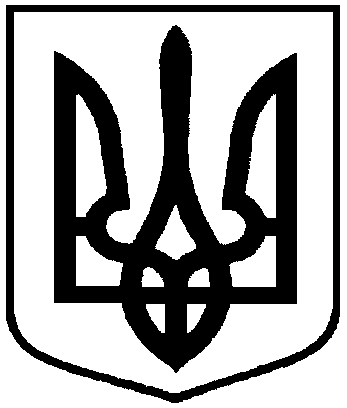 Про внесення змін до рішення      виконавчого комітету Сумської    міської ради від 27.06.2018 № 343 «Про затвердження конкурсної     документації та інші організаційні питання проведення конкурсу з призначення управителя                 багатоквартирного будинку в місті Суми» (зі змінами)Номер і назва об’єкта конкурсуДата огляду об’єкта конкурсу, місце та час його початку, члени конкурсної комісії, відповідальні за забезпечення огляду об’єктів конкурсу1. Об’єкт конкурсу № 116.05.2019. Початок о 10.00, майдан Незалежності, 2; Васюнін Д.Г., Гапуніч С.Я.2. Об’єкт конкурсу № 221.05.2019. Початок о 10.00, майдан Незалежності, 2; Кушнір І.Г, Іванов О.О., Гризодуб Г.П.3. Об’єкт конкурсу № 323.05.2019. Початок о 10.00, майдан Незалежності, 2; Гученко Р.А., Клименко Ю.М.4. Об’єкт конкурсу № 428.05.2019. Початок о 10.00, майдан Незалежності, 2; Коваленко Т.О., Шерстюк Л.В.5. Об’єкт конкурсу № 530.05.2019. Початок о 10.00, майдан Незалежності, 2;Чайченко О.В., Пархомчук О.В.6. Об’єкт конкурсу № 604.06.2019. Початок о 10.00, майдан Незалежності, 2;Сагач А.Г., Власенко Т.В.7. Об’єкт конкурсу № 706.06.2019. Початок о 10.00, майдан Незалежності, 2;Журба О.І., Яременко Г.І.